Rámcová kupní smlouvauzavřená dle ustanovení1746 odst. 2 zákona č. 89/2012 Sb. Občanský zákoník       č. smlouvy kupujícího:  S- 0021/61664553/20221. Smluvní stranyProdávající Zemědělské družstvo Čechtice	sídlo: V Braňce 238  Čechtice 25765lČ: 00101834            DIČ: CZ00101834    zapsán: Městský soud v Praze oddíl Dr XCVII, vložka 368zastoupen:  Ing. Jiří Šindelář a Ing. Jitka Kamarýtovátelefon: 317853135email: zdcechtice@zdcechtice.czbankovní spojení: xxxxxxxxx bank, č. ú.: xxxxxxxxxxxxxx (dále jen prodávající)KupujícíStřední průmyslová škola,  Vlašim, Komenského 41 příspěvková organizacesídlo: Komenského 41, 258 01 Vlašim IČO: 61664553 DIČ: CZ61664553Zřizovací listina ze dne 1. 10. 2001, č. j. OŠMS/5891/2001 ve znění pozdějších dodatkůZřizovatel: Středočeský kraj, Zborovská 11, Praha 5 IČ: 70 891 095zastoupena: Ing. Bohumil Barešem, ředitelem školy tel.  xxxxxxxxxxx,  email: bares@sps-vlasim.czbankovní spojení: xxxxxx, č. účtu xxxxxxxxxxxxxxx(dále jen kupující)uzavírají tutoSmlouvu o obchodních podmínkáchPředmět smlouvyPředmětem této smlouvy jsou podmínky pro dodávky zboží pro gastronomii v množství a sortimentu dle jednotlivých objednávek kupujícího potvrzených prodávajícím. Potvrzením objednávky vzniká mezi smluvními stranami kupní smlouva.Obchodní podmínkyObjednávky a jejich plnění:Prodávající dodá zboží kupujícímu, na základě ústní, telefonické či emailové objednávky předané prodávajícímu, v dohodnutém termínu na místo plnění.V případě, kdy je kupující po opětovném upozornění (telefonicky, upomínkou) v prodlení s placením faktur za dodané zboží, není prodávající povinen plnit dodávky ani potvrzené objednávky.Cena zboží1/ Dodávky zboží budou realizovány dle aktuálně platného ceníku prodávajícího.2/ Dočasné nebo trvalé změny cen, zejména v rámci akcí na podporu prodeje, mohou být učiněny písemnou dohodou smluvních stran.Dodací podmínky1/ Dodávky zboží budou realizovány za dodací podmínky FCO rampa kupujícího (na rampu kupujícího). Dodací adresa kupujícího je uvedena v hlavičce smlouvy. Pokud je dodací adresa odlišná od adresy uvedené v záhlaví, uvede se zde: Střední průmyslová škola Vlašim, příspěvková organizace, adresa Školní jídelny: Husovo náměstí 325, 258 01 VlašimLuční ulice 1699, 258 01 VlašimVeškeré dodávky se uskutečňují s výhradami a omezeními vyplývajícími z událostí mimo kontrolu prodávajícího, zejména nastalými v silniční dopravě.2/ Kupující je povinen objednané a odebrané zboží převzít a zaplatit.3/ Prodávající přiloží ke každé dodávce zboží doklad dodací list, který umožní kupujícímu její plnění prověřit.4/ Dodací list podepsaný pověřeným pracovníkem kupujícího, slouží jako doklad    o dodání zboží a uzavření obchodu.5/ Zjistí-li kupující nesrovnalosti v dodaném množství, druhu či záměně zboží uvede tuto skutečnost na dodacím listu. Zjistí-li kupující nesrovnalosti v kvalitě dodaného zboží, je povinen bezodkladně se zástupcem prodávajícího o tom sepsat zápis, který podepíše sám a zástupce prodávajícího uvede, jakým způsobem požaduje kupující nesrovnalost odstranit (vyměnit, doplnit množství, slevu, snížit o neodebrané zboží fakturu apod.). K později uplatněným reklamacím na nesprávně dodané množství zboží nebo zboží dodané poškozené nebude přihlíženo.6/ V případě sporu o ceně jsou rozhodující údaje dle aktuálního ceníku prodávajícího platného v den objednání zboží.7/ Nároky z odpovědnosti za vady budou uspokojeny snížením fakturované částky, či výměnou zboží.8/ Prodávající provede na základě údajů na dodacím listu, podepsaném pověřeným pracovníkem kupujícího do 15 dnů po dodání, vyúčtování každého jednotlivého dodání zboží formou řádného daňového dokladu dle zákona 235/2004 Sb. o dani z přidané hodnoty.5/ Pro případ opožděné platby se smluvní strany dohodly na úroku z prodlení ve výši 0,05 % za každý den prodlení platby. Tím není dotčeno právo prodávajícího na náhradu škody podle ustanovení § 2894 a násl. občanského zákoníku.6/ Faktury může prodávající kupujícímu zasílat na emailovou adresu: holeckova@sps-vlasim.cz     5. Obchodní tajemství1/ V návaznosti na Zákon o svobodném přístupu k informacím, zákon č. 106/1999 Sb., a v souladu s Občanským zákoníkem, zákon č. 89/2012 Sb., si smluvní strany ujednaly, že prodávající považuje za obchodní tajemství jednotkovou cenu prodávaného zboží a údaje osobní povahy.2/ Z tohoto důvodu budou tyto skutečnosti anonymizovány ve všech dokladech (např. dodacích listech, fakturách) a posuzovány jako obchodní tajemství.3/ Tím nejsou dotčeny ostatní povinné informace - rozsah dodávek a celková cena zboží, které je příspěvková organizace v souladu se Zákon o svobodném přístupu      k informacím povinna poskytnou.    6.  Zpracování osobních údajů1/ Poskytnutím osobních údajů udělují obě strany souhlas se zpracováním                       a správou poskytnutých osobních údajů v rámci obchodní spolupráce.Jedná se o tyto osobní údaje:obchodní název společnosti x jméno a příjmení fyzické osoby - adresa sídla společnosti x adresa trvalého pobytu fyzické osoby - dodací adresaIČ a DIČ právnické osoby x IČ a DIČ fyzické osoby podnikajícíemailová adresatelefonní číslojméno a příjmení kontaktní osobyhistorie objednávek2/ Osobní údaje jsou zpracovávány po dobu trvání obchodní spolupráce, nebo          na tak dlouho, jak požaduje zákon.Subjekt zpracování osobních údajů má následující práva:Vzít souhlas kdykoliv zpět.Právo požadovat informaci, jaké vaše osobní údaje zpracováváme.Právo požadovat vysvětlení ohledně zpracování osobních údajů.Právo vyžádat si přístup k těmto údajům a tyto nechat aktualizovat.Právo požadovat výmaz těchto osobních údajů.3/ Zpracování osobních údajů je prováděno správcem, správcem pověřenými zaměstnanci, osobami zajišťujícími v souladu s pokyny správce technické, obchodní, distribuční či organizační činnosti pro správce (včetně technických auditů), poskytovatelé softwaru, osobami zajišťující pro správce v souladu s pokyny správce daňové a účetní služby (zpracovatelé osobních údajů).4/ Příjemci osobních údajů pro plnění povinností vyplývajících z právních předpisů mohou být dále orgány finanční správy či jiné příslušné úřady v případech, kdy tak správci ukládají obecně závazné právní předpisy.5/ Poskytnuté osobní údaje jsou spravovány a zpracovávány v rámci obchodní činnosti. O veškerých poskytnutých informacích a osobních údajích jsou obě strany povinny zachovávat mlčenlivost.6/ Obě strany se zavazují, že osobní údaje obchodních partnerů jsou shromažďovány a zpracovávány v souladu s příslušnými právními předpisy, zejména nařízením Evropského parlamentu a Rady (EU) č. 2016/679 ze dne 27. dubna 2016, obecného nařízení o ochraně osobních údajů.   7. Závěrečná ustanovení1/ Tato smlouva a právní vztahy z ní vzniklé se řídí zákonem č. 89/2012 Sb., občanským zákoníkem. Účastníci této smlouvy uzavírají tuto smlouvu ve smyslu ustanovení 1746 odst. 2 zákona č. 89/2012 Sb., občanského zákoníku, jako smlouvu nepojmenovanou, přičemž tato smlouva upravuje jejich vztahy, které budou mezi smluvními stranami vznikat při uzavírání kupních smluv podle ustanovení S 2079 a násl. zákona č. 89/2012 Sb., občanského zákoníku.2/ Tuto smlouvu je možné měnit pouze na základě písemné dohody, kterou podepíšou obě smluvní strany.3/ Smlouva je platná a účinná dnem jejího podpisu.4/ Smlouva je uzavřena na dobu neurčitou. Na případné odstoupení od smlouvy              se použijí příslušná ustanovení občanského zákoníku. Ukončení platnosti smlouvy nemá vliv na již vzniklé finanční závazky smluvních stran.5/ Smluvní strany prohlašují, že si smlouvu před jejím podpisem pozorně přečetly, jejímu obsahu rozumí a shledali jej dostatečně srozumitelným a určitým, že smlouva byla podepsána o svobodné vůli a nikoli v tísni za nápadně nevýhodných podmínek pro žádnou z nich, což potvrzují svými podpisy.6/ Smlouva je vyhotovena ve dvou stejnopisech, každá ze stran obdrží po jednomvyhotovení.V Čechticích, dne 3. 1. 2022			          Ve Vlašimi, dne 3. 1. 2022 …………………………………………………..			……………………………………………Ing. Jiří Šindelář, Ing. Jitka Kamarýtová			    Ing. Bohumil Bareš4. Platební podmínky1. Sleva z platného ceníku	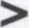 dle dohody2. Doprava	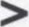 zajišťuje prodávající3. Způsob platby	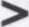 bankovním převodem4. Splatnost	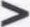 14 dní